ADOZIONE LIBRI DI TESTOANNO SCOLASTICO 2022-23SCHEDA DI NUOVA ADOZIONE (da redigere per ogni nuova adozione)SCUOLA PRIMARIA/SECONDARIA  -  PLESSO__________________CLASSE ________ SEZ. ______TESTI  ESAMINATITESTO SCELTOPARERE DEL CONSIGLIO DI CLASSE / INTERCLASSEIn data __________________ il Consiglio di Classe / Interclasse, dopo l’esame e la comparazione dei testi, udita la relazione del proponente, ha espresso parere favorevole all’adozione del libro di testo sopra indicato.RELAZIONE DEI DOCENTI CON LE MOTIVAZIONI DELLA PROPOSTASiniscola, ______________________Da allegare al verbale del Consiglio di Classe / Interclasse (di cui costituisce parte integrante).Firme degli insegnanti______________________________________________________________________________________________________________________________________________________________________________________________________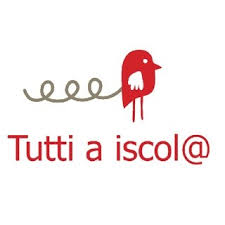 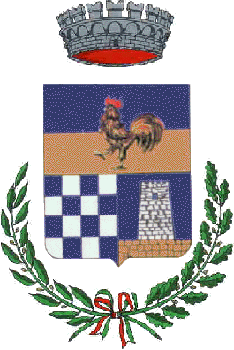 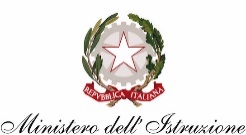 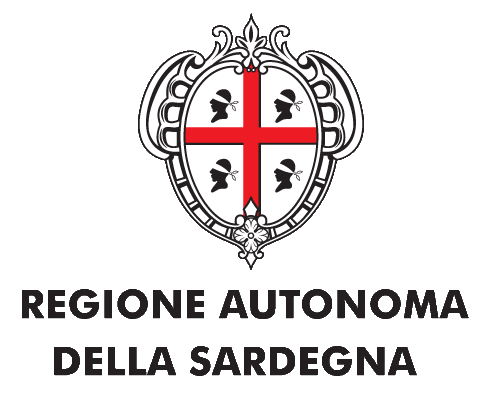 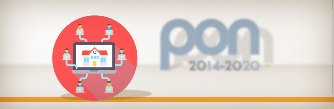 ISTITUTO COMPRENSIVO “ALBINO BERNARDINI”SCUOLA DELL’ INFANZIA – SCUOLA PRIMARIA – SCUOLA SECONDARIA DI I° GRADOVia Sarcidano- Loc. Sa Sedda, TEL. 0784-1954131PEC: nuic87900t@pec.istruzione.it E-mail: nuic87900t@istruzione.it SITO WEB: https://www.icsiniscola2.edu.it Codice Fiscale: 93043420913 08029 SINISCOLA (NU)ISTITUTO COMPRENSIVO “ALBINO BERNARDINI”SCUOLA DELL’ INFANZIA – SCUOLA PRIMARIA – SCUOLA SECONDARIA DI I° GRADOVia Sarcidano- Loc. Sa Sedda, TEL. 0784-1954131PEC: nuic87900t@pec.istruzione.it E-mail: nuic87900t@istruzione.it SITO WEB: https://www.icsiniscola2.edu.it Codice Fiscale: 93043420913 08029 SINISCOLA (NU)ISTITUTO COMPRENSIVO “ALBINO BERNARDINI”SCUOLA DELL’ INFANZIA – SCUOLA PRIMARIA – SCUOLA SECONDARIA DI I° GRADOVia Sarcidano- Loc. Sa Sedda, TEL. 0784-1954131PEC: nuic87900t@pec.istruzione.it E-mail: nuic87900t@istruzione.it SITO WEB: https://www.icsiniscola2.edu.it Codice Fiscale: 93043420913 08029 SINISCOLA (NU)ISTITUTO COMPRENSIVO “ALBINO BERNARDINI”SCUOLA DELL’ INFANZIA – SCUOLA PRIMARIA – SCUOLA SECONDARIA DI I° GRADOVia Sarcidano- Loc. Sa Sedda, TEL. 0784-1954131PEC: nuic87900t@pec.istruzione.it E-mail: nuic87900t@istruzione.it SITO WEB: https://www.icsiniscola2.edu.it Codice Fiscale: 93043420913 08029 SINISCOLA (NU)ISTITUTO COMPRENSIVO “ALBINO BERNARDINI”SCUOLA DELL’ INFANZIA – SCUOLA PRIMARIA – SCUOLA SECONDARIA DI I° GRADOVia Sarcidano- Loc. Sa Sedda, TEL. 0784-1954131PEC: nuic87900t@pec.istruzione.it E-mail: nuic87900t@istruzione.it SITO WEB: https://www.icsiniscola2.edu.it Codice Fiscale: 93043420913 08029 SINISCOLA (NU)N.AUTORETITOLOEDITORE12345TITOLOCASA EDITRICEAUTORECODICE ISBNPREZZO€. 